The True Cost – Documentary from 2015Describe the film poster and tell each other what you expect the film is about.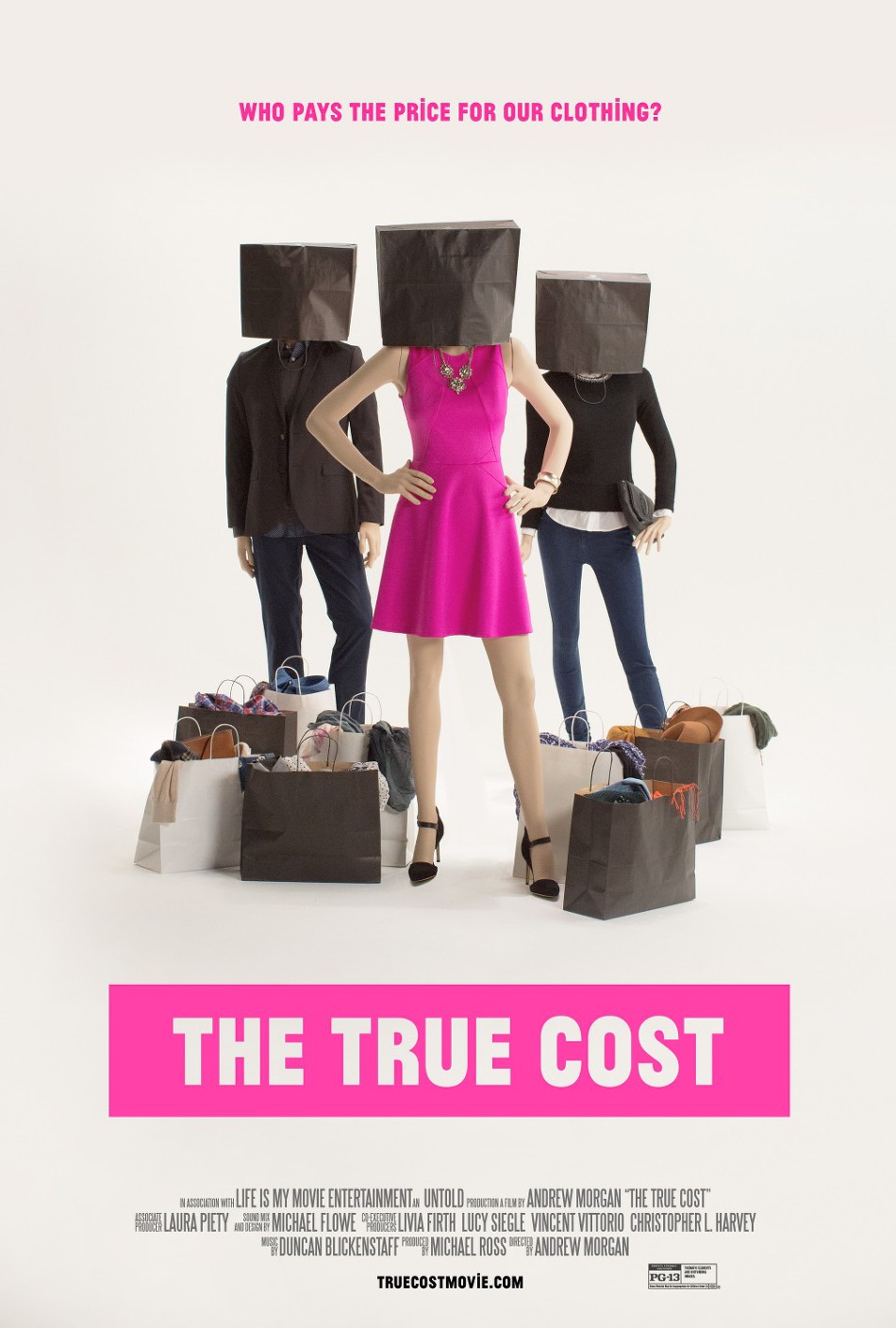 Watch the trailer: https://www.youtube.com/watch?v=OaGp5_Sfbss Termer alle bør forstå, inden man ser filmen.Definer begreberne, og lav en liste med dansk oversættelse samt en sætning på engelsk med hvert ord.garmentgarment workerliving wageminimum wagefair tradesweatshopsupply chainpropagandaconsumer, consumptiondisposablepollution, pollutingdeveloping countryGDPmultinational retailerhuman rightsexploitation, exploittrade unioncapitalismoutsourcingI møder i Salen til timerne tirsdag 